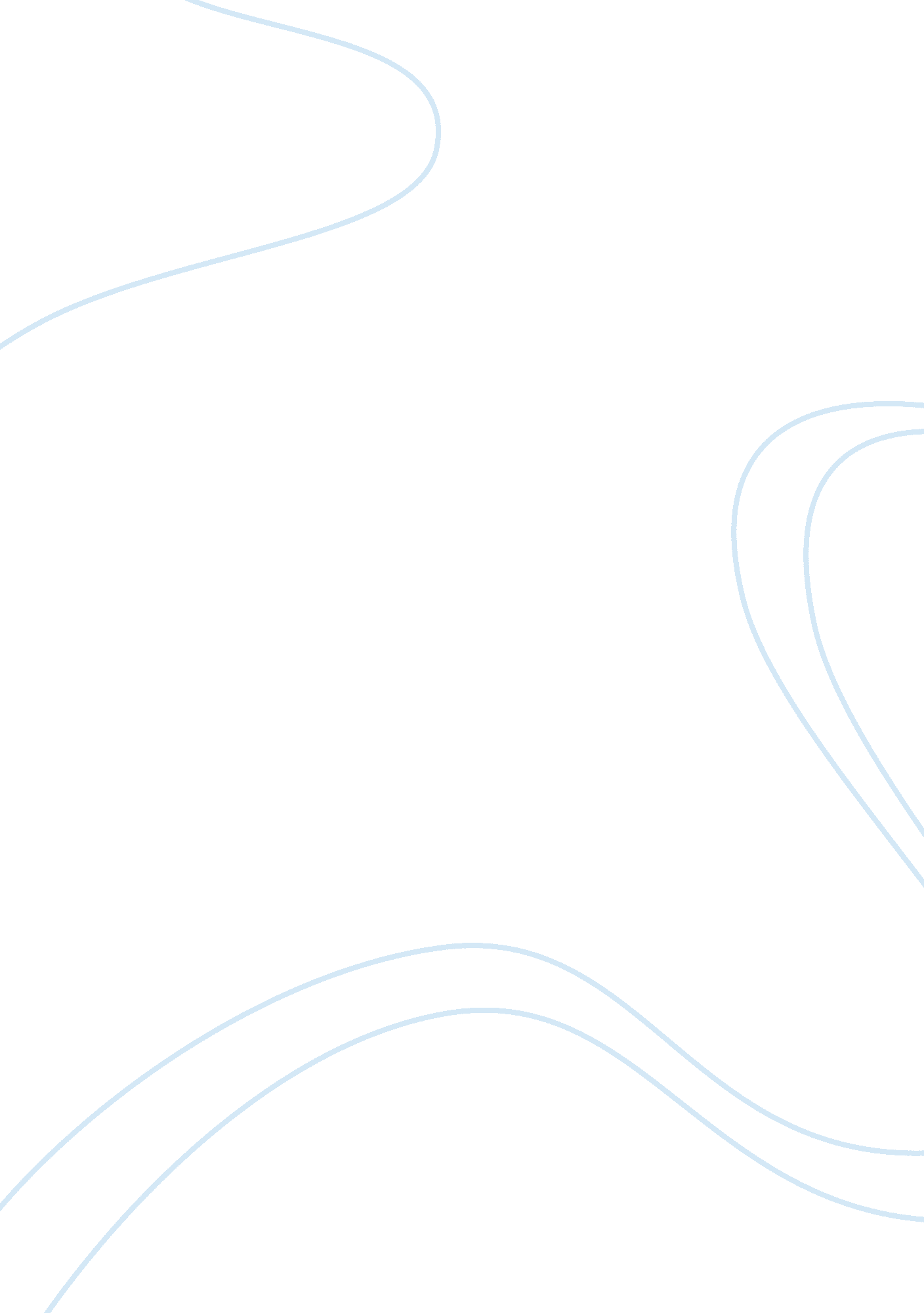 Infrastructure and housing in malaysiaLife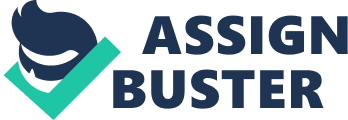 The original purpose of holding architecture is due to the demand of human existences. During ancient clip, worlds were brooding in caves. However, people need nutrient to last. Peoples need to travel out to run therefore a impermanent shelter for runing and assemblage is needed to against Sun or rain. This is the starting of something coming architecture. Along with the betterments and alterations of demands of homo for life, the development of architectures began. Alternatively of hunting, people started to settle down to the concern ofagribusiness. Here come to the emerged of lasting colonies. Slowly, the maps of architectures increase together with the addition of demands of human existences ( Gascoigne, 2001 ) . However, human existences are largely ocular animals ( Mary Rottman, 2013 ) . They like to fancify all the things that they can. Hence, different period clip of manners appear bit by bit. This influences the visual aspect of architecture every bit good as the houses at the same clip. There is no exclusion for the development of architectures of Malaysia. Harmonizing to The Encyclopedia of Malaysia by Chen Voon Fee, the mundane homes of the local people can be referred by slang houses which ‘ vernacular’ means ‘ domestic’ or ‘ indigenous’ . Therefore, the local houses’ manners, how the houses are built and the type of stuffs that were used are chiefly focused by this type of architecture. The places of the Orang Asli—the foremost autochthonal people of Peninsula every bit good as Sabah and Sarawak’s autochthonal group and the Malayans who are classified as the Austronesian group of people are included in Malaysia. Post-and-beam constructions which are raised on piles, with gabled roofs are the basic of Malaysia’s common houses. The Encyclopedia of Malaysia farther elaborates the undermentioned traditions: A extremely delicate architecture was developed by the Malays for their houses in 1511 which was the period that Melaka being conquered by the Portuguese which reflecting contemporary rules of standardisation, prefabrication, site assembly and enlargement. Timber and other jungle green goodss are the edifice stuff and pitched roofs, post-and-beam building are its characteristic. The houses were highly suited to the tropical region’s climes which are hot and wet. The residents were all afforded with cosy airing and filtered visible radiation though the different lines on the E and west seashores of the Peninsula influenced the development of the roof signifiers. Palaces and mosque, longhouses and homes were applied with the same building techniques and stuffs in order by the Malays, the autochthonal peoples of Sabah and Sarawak and the immigrant people at the minute. The Portuguese and the Dutch introduced unknown edifice types such as garrisons and churches, and accomplishments every bit good as altered in the graduated table of edifices and the stuffs that were used. Furthermore, to set up streets and allocate quarters of the town to different communities, town planning was used. However, their different architectural manners had no digesting influence although they had occupied Melaka for over 300 old ages. The Straits Settlements of Penang, Melaka and Singapore were set up via the British which led by the understanding between the Dutch and the British in 1826. Malaysia had a great transmutation hundred old ages subsequently. The manner for modern and urban substructure was paved by the creative activity of colonial business and commercial involvements in the town such as Melaka, Georgetown in Penang and Kuching in Sarawak. Tin excavation so changed in graduated table and moved upstream and inland which ab initio a bungalow industry along the bayou of the West seashore. Peninsular west coast’s was efficaciously opened up followed by the large-scale planning of gum elastic which to the initiation of tin-mining Centres, Chinese and Indian colonists, to work the mines and plantations was brought in which makes their typical edifices enrich their new fatherland in the early 1900s. The substructure of roads, railroads and ports was financed from the net incomes of the creative activity of universe markets for Malaysia’s Sn and rubber along with the rise of Western industrialisation. The hard-on of enforcing administrative and commercial edifices were enabled by prosperity and assurance chiefly in the Western Neoclassical manner and of other edifices which in a mixture of European manners. From 1896, the imported Mogul manner which was retroflex all over the state particularly mosque was enjoyed a short but permanent period by Kuala Lumpur which is the capital of the Federated Malay States from 1896. The chilly avenues of Penang, Ipoh, Melaka and Kuala Lumpur were lined by Sn and rubber wealth with broad Villas. The colonial influence in the northern and eastern parts of the Malays Peninsula was minimum. Therefore, the royal capitals of Alor Setar, Kota Bharu, Kuala Terengganu and Arau were the development of Malay urban Centres from bunchs of campongs grouped around the ruler’s castles and the chief mosques. Malaysia’s architecture embodied the taking tendencies from the West in the period between the two universe wars. The passage from the traditional slang was marked by Art Deco while early Modernism and the International Style were transited from Western Neoclassical manners. A batch of professionally qualified designers, largely expatriate, designed most of the edifices at the minute. Building programs within town bounds were so required to breast by the debut of constructing by-laws to ‘ qualified persons’ . Along with the Merdeka, or Independence, in 1957, Malaysia has the greatest architectural transmutation. The new nation’s capital, Kuala Lumpur, was so transformed from a colonial town. New and make bolding signifiers expressed the chesty symbol of nationhood which largely the work of abroad trained Malaysians. The first arose skyscraper was enabled with the changed of the graduated table of commercial edifices by advanced building accomplishments and industrialised constituents. The appeared of shopping arcades and mega promenades replaced the store houses and emerged of multifunction composites was made manner by townhouses. Then, suburban Centres and townships were created by the replacing of cottages and flats to condominiums with centralised installations and large-scale lodging estates of insistent single- and double-storey nexus houses. The consequences which are non ever compatible shows that vie with the International Style was formed by autochthonal cultural which showed a Malayan architectural individuality in the on-going hunt. Owing to the penchant of anon. , the Sun shadowing installations of the early skyscrapers had replaced by all-enveloping tinted and heat-resisting glass. Tropical elements such as elevated planting and new showing devices are introduced merely one time in a piece. The consciousness of the demand to continue prewar edifices was being enhanced which coincided with the lag in the belongings market which because of the inordinate edifice of the 1980s and so, the country’s foremost non-governmental organisation for heritage saving was born. On the contrary, the gait of edifice was boosted with the ageless economic growing in the 1990s for about a decennary and a figure of mega undertakings was develop finally. The mega undertakings include: one of the world’s tallest office towers, the Petronas Twin Towers ; a state-of-the-art airdrome, the Kuala Lumpur International Airport which was located in a semisynthetic wood ; a design which placed Malaysia at the front line of bit and fibre optics engineering, the Multimedia Super Corridor ; and last but non least, the country’s 21 st century place of authorities, the Putrajaya. Enormous challenges were faced by Malayan architecture in a technological universe at the get downing point of the new millenary. To hold a better quality of life in the 21 st century, it is pressing to continue Malaysia’s early edifices and depict from them valuable lessons on graduated table to better the Malayan live and work which more environmentally antiphonal solutions will be demanded by greater urbanisation. 